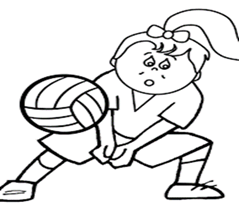 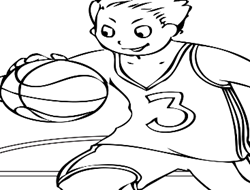 Read the text and write the name of the sport the students of ABC school play the following days Our students like sports very much and they take part in many sports activities every week. Starting with Monday, there is a basketball tournament at our courts. On Tuesdays, there is a handball competition between classes. On Wednesdays, there are very exciting volleyball matches between teachers and students. Finally, there are very hard football trainings on Fridays at our football pitch.Monday                                                                    ---------------------Tuesday                                                                    ---------------------Wednesday                                                             ----------------------Friday                                                                       ----------------------     KEYMon- basketball   Tue- handball  Wed- volleyball  Fri-  football                                                                TOPIC: SportsSUBTOPICS: Reading (Scanning)LEVEL: A1Name: ____________________________    Surname: ____________________________    Nber: ____   Grade/Class: _____Name: ____________________________    Surname: ____________________________    Nber: ____   Grade/Class: _____Name: ____________________________    Surname: ____________________________    Nber: ____   Grade/Class: _____